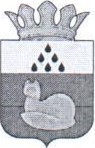 АДМИНИСТРАЦИЯУВАТСКОГО МУНИЦИПАЛЬНОГО РАЙОНАУПРАВЛЕНИЕ ОБРАЗОВАНИЯ, КУЛЬТУРЫ, СПОРТАИ МОЛОДЕЖНОЙ ПОЛИТИКИПРИКАЗ04 февраля 2019 г.	№ 007О продлении карантинав целях предотвращения распространения гриппа и острых респираторных вирусных инфекций среди обучающихся, во исполнение решения заседания районной санитарно-противоэпидемической комиссии от 04.02.2019 № 2ПРИКАЗЫВАЮ:1. Руководителям образовательных организаций, организаций дополнительного образования, учреждений культуры, физической культуры и спорта в период с 05.02.2019 по 08.02.2019 (включительно)продлить карантин  организовать обучение дистанционно;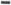 -скорректировать содержание образовательных программ с учётом периода карантинаобеспечить патронаж детей группы особого внимания.информацию о приостановке учебно-воспитательного процесса оперативно довести до всех участников образовательного процесса и разместить на официальных сайтах учреждений.Контроль за исполнением данного приказа возлагаю на главного специалиста управления образования, культуры, спорта и молодёжной политики Ямову В.Н.Начальник управления		Н.В. Корчёмкина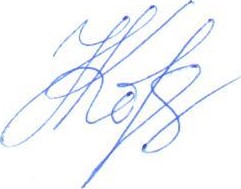 